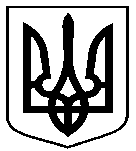 РОЗПОРЯДЖЕННЯМІСЬКОГО ГОЛОВИм. Сумивід 03.02.2020 № 27-Р Про  затвердження  плану   основних заходів цивільного захисту Сумськоїміської   об’єдананої   територіальноїгромади на 2020 рік Відповідно до пункту 4 частини другої статті 19 Кодексу цивільного захисту України, рішення виконавчого комітету Сумської міської ради від 16.06.2015 № 288 «Про затвердження Положення про Сумську міську ланку територіальної підсистеми єдиної державної системи цивільного захисту», враховуючи розпорядження голови Сумської обласної державної адміністрації від 21.01.2020 № 18 - ОД «Про затвердження плану основних заходів цивільного захисту Сумської області на 2020 рік», керуючись пунктом 3 статті 36, пунктом 20 частини четвертої статті 42 Закону України «Про місцеве самоврядування                  в Україні»:1. Затвердити план основних заходів цивільного захисту Сумської міської об’єднаної територіальної громади на 2020 рік згідно додатку.2. Контроль за виконанням даного розпорядження покласти на заступника міського голови з питань діяльності виконавчих органів ради Журбу О.І. Міський голова                                                                                   О.М. ЛисенкоПетров 70 10 02Розіслати: згідно зі списк												                                    Додаток                                                                                                                                                                                                                                                    до розпорядження міського голови                                                                                                                                                                                                               від    03.02.2020  № 27-Р                        П Л А НОСНОВНИХ ЗАХОДІВ ПІДГОТОВКИ ЦИВІЛЬНОГО ЗАХИСТУ СУМСЬКОЇ МІСЬКОЇ ОБ’ЄДНАНОЇ ТЕРИТОРІАЛЬНОЇ ГРОМАДИ НА 2020 РІКНачальник  відділу  з  питань надзвичайних   ситуацій  та  цивільного  захисту  населення   Сумської міської ради                                                                                                                                                                                                                                                                                А.Є. Петров№з/пНазва заходуХто проводитьХто проводитьЗалучаютьсяТермінпроведення123345І. Заходи, які проводить керівник територіальної підсистеми єдиної державної системи цивільного захисту (далі - ЄДС ЦЗ) Сумської областіІ. Заходи, які проводить керівник територіальної підсистеми єдиної державної системи цивільного захисту (далі - ЄДС ЦЗ) Сумської областіІ. Заходи, які проводить керівник територіальної підсистеми єдиної державної системи цивільного захисту (далі - ЄДС ЦЗ) Сумської областіІ. Заходи, які проводить керівник територіальної підсистеми єдиної державної системи цивільного захисту (далі - ЄДС ЦЗ) Сумської областіІ. Заходи, які проводить керівник територіальної підсистеми єдиної державної системи цивільного захисту (далі - ЄДС ЦЗ) Сумської областіІ. Заходи, які проводить керівник територіальної підсистеми єдиної державної системи цивільного захисту (далі - ЄДС ЦЗ) Сумської областіЗаходи з підготовки керівного складу і фахівців, діяльність яких пов’язана з організацією і здійсненням заходів цивільного захисту (далі-ЦЗ), та населення до дій                             у разі виникнення надзвичайних ситуаційЗаходи з підготовки керівного складу і фахівців, діяльність яких пов’язана з організацією і здійсненням заходів цивільного захисту (далі-ЦЗ), та населення до дій                             у разі виникнення надзвичайних ситуаційЗаходи з підготовки керівного складу і фахівців, діяльність яких пов’язана з організацією і здійсненням заходів цивільного захисту (далі-ЦЗ), та населення до дій                             у разі виникнення надзвичайних ситуаційЗаходи з підготовки керівного складу і фахівців, діяльність яких пов’язана з організацією і здійсненням заходів цивільного захисту (далі-ЦЗ), та населення до дій                             у разі виникнення надзвичайних ситуаційЗаходи з підготовки керівного складу і фахівців, діяльність яких пов’язана з організацією і здійсненням заходів цивільного захисту (далі-ЦЗ), та населення до дій                             у разі виникнення надзвичайних ситуаційЗаходи з підготовки керівного складу і фахівців, діяльність яких пов’язана з організацією і здійсненням заходів цивільного захисту (далі-ЦЗ), та населення до дій                             у разі виникнення надзвичайних ситуацій1.1Збір керівного складу ЦЗ області з підведення підсумків роботи у сфері ЦЗ за 2020 рік та         визначення основних завдань на 2021 рікКерівник територіальної підсистеми ЄДС ЦЗ сумської області, Департамент цивільного захисту населення Сумської обласної державної адміністрації          Керівник територіальної підсистеми ЄДС ЦЗ сумської області, Департамент цивільного захисту населення Сумської обласної державної адміністрації          Керівник Сумської міської ланки територіальної підсистеми ЄДС ЦЗ, начальник відділу з питань надзвичайних ситуацій та цивільного захисту населення Сумської міської радиСічень 2021 року   1.2Навчально-методичні збориДепартамент цивільного захисту населення Сумської обласної державної адміністраціїДепартамент цивільного захисту населення Сумської обласної державної адміністраціїВідділ з питань надзвичайних ситуацій та цивільного захисту населення Сумської міської радиЛипень,грудень1.3Показове  навчання з питань ЦЗ на базі одного з підприємств, що входять до складу однієї з ланок територіальних підсистем ЄДС ЦЗДепартамент цивільного захисту населення Сумської обласної державної адміністрації, Навчально-методичний центр цивільного захисту та безпеки  життєдіяльності Сумської області,  Управління ДСНС України у Сумській областіДепартамент цивільного захисту населення Сумської обласної державної адміністрації, Навчально-методичний центр цивільного захисту та безпеки  життєдіяльності Сумської області,  Управління ДСНС України у Сумській областіТериторіальна ланка підсистеми ЄДС ЦЗ, визначена розпорядженням голови Сумської ОДА, керівний склад Сумської    міської ланки територіальної підсистеми ЄДС ЦЗДо 25 листопада1.4Проведення Дня цивільного захисту, Тижня знань з основ безпеки життєдіяльності, Тижня безпеки дитини у закладах загальної середньої, професійної (професійно-технічної) та дошкільної освітиДепартамент освіти і науки Сумської обласної державної адміністрації, навчально-методичний центр ЦЗ та безпеки життєдіяльності Сумської області, Управління ДСНС України у Сумській областіДепартамент освіти і науки Сумської обласної державної адміністрації, навчально-методичний центр ЦЗ та безпеки життєдіяльності Сумської області, Управління ДСНС України у Сумській областіКерівники закладів загальної середньої, професійної (професійно-технічної) та дошкільної освіти містаТравеньЖовтень1.5Проведення огляду-конкурсу щодо організації заходів ЦЗ, наявності матеріальної бази та проведення заходів з безпеки життєдіяльності серед опорних (базових) з цивільного захисту та безпеки життєдіяльності закладів освіти Сумської областіДепартамент  освіти  і  науки  Сумської обласної державної адміністрації, Навчально-методичний центр ЦЗ  та  безпеки  життєдіяльності Сумської областіДепартамент  освіти  і  науки  Сумської обласної державної адміністрації, Навчально-методичний центр ЦЗ  та  безпеки  життєдіяльності Сумської областіУправління освіти і науки Сумської міської ради, КУ «Сумська загальноосвітня школа І-ІІІ ступенів № 22», заклади дошкільної освіти №№ 13, 22 та навчально-виховний комплекс № 9 містаЖовтень,листопад1.6Проведення тренінг-маршруту «Моє місто -місто безпеки» серед літніх пришкільних оздоровчих таборівНавчально-методичний центр ЦЗ та безпеки життєдіяльності Сумської області, Департамент освіти і науки Сумської обласної державної адміністраціїНавчально-методичний центр ЦЗ та безпеки життєдіяльності Сумської області, Департамент освіти і науки Сумської обласної державної адміністраціїУправління освіти і науки Сумської міської ради, заклади загальної середньої освіти містаЧервень 1233452. Заходи з підготовки та визначення стану готовності до виконання завдань за призначенням органів управління, сил та засобів єдиної державної системи цивільного захисту 2. Заходи з підготовки та визначення стану готовності до виконання завдань за призначенням органів управління, сил та засобів єдиної державної системи цивільного захисту 2. Заходи з підготовки та визначення стану готовності до виконання завдань за призначенням органів управління, сил та засобів єдиної державної системи цивільного захисту 2. Заходи з підготовки та визначення стану готовності до виконання завдань за призначенням органів управління, сил та засобів єдиної державної системи цивільного захисту 2. Заходи з підготовки та визначення стану готовності до виконання завдань за призначенням органів управління, сил та засобів єдиної державної системи цивільного захисту 2. Заходи з підготовки та визначення стану готовності до виконання завдань за призначенням органів управління, сил та засобів єдиної державної системи цивільного захисту 2.1Штабне тренування з органами управління цивільного захисту територіальних підсистем ЄДС ЦЗ  (із залученням органів з евакуації) щодо переведення територіальної підсистеми ЄДС ЦЗ з режиму функціонування в мирний час на  режим  функціонування  в  особливий періодДепартамент цивільного захисту населення Сумської обласної державної адміністрації, органи управління ЦЗ міст, міських об’єднаних територіальних громад та районів області, обласні спеціалізовані служби ЦЗДепартамент цивільного захисту населення Сумської обласної державної адміністрації, органи управління ЦЗ міст, міських об’єднаних територіальних громад та районів області, обласні спеціалізовані служби ЦЗОргани управління ЦЗ міста Суми12 листопада2.2Тренування обласної комісій з питань техногенно-екологічної безпеки та надзвичайних ситуацій (далі - ТЕБ та НС), органів управління ЦЗ міст та районів, обласних спеціалізованих служб ЦЗ щодо виконання завдань під час: - виникнення пожеж у лісах, на торфосховищах та сільськогосподарських угіддях;- несприятливих погодних умов в осінньо-зимовий періодГолова обласної комісії з питань ТЕБ та НС,         Департамент цивільного захисту населення        Сумської обласної державної адміністраціїГолова обласної комісії з питань ТЕБ та НС,         Департамент цивільного захисту населення        Сумської обласної державної адміністраціїЧлени обласної комісії з питань ТЕБ та НС, органи управління ЦЗ міста Суми, міська комісія з питань ТЕБ і НС.02 червня         29 жовтня2.3Спеціальне тренування з формуваннями медичної спеціалізованої служби ЦЗ з надання екстреної медичної допомоги постраждалим у разі виникнення НС техногенного та природного характеру.Керівник спеціалізованої медичної служби ЦЗ, Департамент цивільного захисту населення Сумської обласної державної адміністрації, Навчально-методичний центр ЦЗ та безпеки життєдіяльності Сумської областіКерівник спеціалізованої медичної служби ЦЗ, Департамент цивільного захисту населення Сумської обласної державної адміністрації, Навчально-методичний центр ЦЗ та безпеки життєдіяльності Сумської областіФормування ЦЗ Управління охорони здоров’я Сумської       обласної державної адміністрації, медицини катастроф, формування ЦЗ медичних закладів міста, Державна установа «Сумський обласний лабораторний центр МОЗ України», Сумська обласна організація Товариства Червоного Хреста України14 травня2.4 Здійснення комплексу заходів із запобігання виникненню:1) пожеж у лісах, на торфовищах та сільськогосподарських угіддях протягом пожежонебезпечного періоду;2) нещасних випадків з людьми на водних об’єктах;3) надзвичайних ситуацій під час проходження осінньо-зимового періоду на підприємствах паливно-енергетичного комплексу житлово-комунального господарства та об’єктах соціальної сфери і інфраструктуриДепартамент цивільного захисту населення Сумської обласної державної адміністрації, районні державні адміністрації, виконавчі комітети міських рад, об’єднані територіальні громади, підприємства, установи та організації відповідно до затверджених комплексних планівДепартамент цивільного захисту населення Сумської обласної державної адміністрації, районні державні адміністрації, виконавчі комітети міських рад, об’єднані територіальні громади, підприємства, установи та організації відповідно до затверджених комплексних планівВиконавчий комітет Сумської міської ради, міська комісія з питань ТЕБ і НСКвітеньКвітень-травеньЖовтень-грудень1233453. Заходи з контролю за станом упровадження заходів у сфері техногенної, пожежної безпеки, цивільного захисту та запобігання надзвичайним ситуаціям на державному, регіональному, місцевому та об’єктовому рівнях3. Заходи з контролю за станом упровадження заходів у сфері техногенної, пожежної безпеки, цивільного захисту та запобігання надзвичайним ситуаціям на державному, регіональному, місцевому та об’єктовому рівнях3. Заходи з контролю за станом упровадження заходів у сфері техногенної, пожежної безпеки, цивільного захисту та запобігання надзвичайним ситуаціям на державному, регіональному, місцевому та об’єктовому рівнях3. Заходи з контролю за станом упровадження заходів у сфері техногенної, пожежної безпеки, цивільного захисту та запобігання надзвичайним ситуаціям на державному, регіональному, місцевому та об’єктовому рівнях3. Заходи з контролю за станом упровадження заходів у сфері техногенної, пожежної безпеки, цивільного захисту та запобігання надзвичайним ситуаціям на державному, регіональному, місцевому та об’єктовому рівнях3. Заходи з контролю за станом упровадження заходів у сфері техногенної, пожежної безпеки, цивільного захисту та запобігання надзвичайним ситуаціям на державному, регіональному, місцевому та об’єктовому рівнях3.1Перевірка  комунальних  обласної  та  міських рятувально - водолазних служб Управління ДСНС України у Сумській областіУправління ДСНС України у Сумській областіОбласна комунальна рятувально-водолазна служба, комунальна установа «Сумська міська рятувально-водолазна служба»Травень 3.2Засідання обласної комісії з питань ТЕБ та НСГолова обласної комісії з питань ТЕБ та НСГолова обласної комісії з питань ТЕБ та НСЧлени  обласної  комісії  з  питань  ТЕБ та НС,  голова міської комісії з питань ТЕБ і НС20 лютого16 квітня11 червня24 вересня17 грудня3.3Формування загально - державного  електронного обліку захисних споруд цивільного захистуДепартамент цивільного захисту населення Сумської  обласної  державної  адміністрації,  Управління ДСНС України у Сумській областіДепартамент цивільного захисту населення Сумської  обласної  державної  адміністрації,  Управління ДСНС України у Сумській областіОб’єктові комісії з координації робіт по проведенню технічної інвентаризації захисних споруд цивільного захисту, відділ з питань НС та цивільного захисту населення Сумської міської ради, департамент ресурсних платежів Сумської міської ради, балансоутримувачі захисних споруд цивільного захисту Жовтень-листопад3.4.Участь у комплексній загальнодержавній спеціальній перевірці стану та готовності до використання за призначенням системи централізованого оповіщення «Сигнал-У» з доведенням до населення навчальної інформації у сфері цивільного захисту через засоби масової інформаціїДСНС України, Центральні органи виконавчої владиДСНС України, Центральні органи виконавчої владиДепартамент цивільного захисту населення Сумської  обласної  державної  адміністрації, районні державні адміністрації, виконавчі комітети міських рад, об’єднані територіальні громадиЛистопад (за планом ДСНС України)3.5Перевірка обласної системи оповіщення із вмиканням електросирен, стійок циркулярного визову (далі - СЦВ) та переключанням радіотрансляційних вузлів (з обов’язковим завчасним попередженням населення про проведення перевірки через засоби масової інформації)Департамент цивільного захисту населення Сумської обласної державної адміністрації.Департамент цивільного захисту населення Сумської обласної державної адміністрації.Підрозділи Сумської філії ПАТ «Укртелеком», Сумський відділ поліції Головного управління Національної поліції в Сумській області, Сумська міська ланка територіальної підсистеми ЄДС ЦЗ,  відділ з питань надзвичайних ситуацій та цивільного захисту населення Сумської міської ради18 березня,          17 червня,16 вересня,         21 жовтня3.6Перевірка обласної системи оповіщення із вмиканням стійок СЦВ, переключенням радіотрансляційних вузлів та запуском автоматизованого робочого місцяДепартамент цивільного захисту населення Сумської обласної державної адміністраціїДепартамент цивільного захисту населення Сумської обласної державної адміністраціїПідрозділи Сумської філії ПАТ «Укртелеком», Сумська міська ланка територіальної підсистеми ЄДС ЦЗ,  відділ з питань надзвичайних ситуацій та цивільного захисту населення Сумської міської ради15 січня,   19 лютого, 15 квітня,  20 травня, 15 липня,  19 серпня,        18 листопада, 16 грудняІІ. Заходи, які проводить керівник Сумської міської ланки територіальної підсистеми ЄДС ЦЗ Сумської області та відділ з питань надзвичайних ситуацій та цивільного захисту           населення Сумської міської радиІІ. Заходи, які проводить керівник Сумської міської ланки територіальної підсистеми ЄДС ЦЗ Сумської області та відділ з питань надзвичайних ситуацій та цивільного захисту           населення Сумської міської радиІІ. Заходи, які проводить керівник Сумської міської ланки територіальної підсистеми ЄДС ЦЗ Сумської області та відділ з питань надзвичайних ситуацій та цивільного захисту           населення Сумської міської радиІІ. Заходи, які проводить керівник Сумської міської ланки територіальної підсистеми ЄДС ЦЗ Сумської області та відділ з питань надзвичайних ситуацій та цивільного захисту           населення Сумської міської радиІІ. Заходи, які проводить керівник Сумської міської ланки територіальної підсистеми ЄДС ЦЗ Сумської області та відділ з питань надзвичайних ситуацій та цивільного захисту           населення Сумської міської радиІІ. Заходи, які проводить керівник Сумської міської ланки територіальної підсистеми ЄДС ЦЗ Сумської області та відділ з питань надзвичайних ситуацій та цивільного захисту           населення Сумської міської ради1233451. Збори та засідання керівного складу цивільного захисту м. Суми1. Збори та засідання керівного складу цивільного захисту м. Суми1. Збори та засідання керівного складу цивільного захисту м. Суми1. Збори та засідання керівного складу цивільного захисту м. Суми1. Збори та засідання керівного складу цивільного захисту м. Суми1. Збори та засідання керівного складу цивільного захисту м. Суми1.1Збір керівного складу цивільного захисту  міста щодо підведення підсумків виконання рішення виконавчого комітету Сумської міської ради «Про основні напрями підготовки та    завдання цивільного захисту Сумської міської ОТГ на 2020 рік», Плану основних заходів цивільного захисту Сумської міської ОТГ на 2020 рік та визначення завдань на 2021 рік.Керівник Сумської міської ланки територіальної підсистеми ЄДС ЦЗ, відділ з питань надзвичайних ситуацій та цивільного захисту населення Сумської міської ради.Керівний склад органів управління цивільного захисту суб’єктів господарювання Сумської міської ОТГКерівний склад органів управління цивільного захисту суб’єктів господарювання Сумської міської ОТГСічень 2021 року1.2Засідання міської комісії з питань ТЕБ і НС:1) про запобігання виникненню пожеж у лісах, на    торфовищах   та    сільськогосподарських угіддях протягом пожежонебезпечного  періоду;2)  про заходи щодо забезпечення попердження загибелі людей на водних об’єктах міста та готовність  КУ  «Сумська  міська рятувально -водолазна служба»  до  реагування  на  виникнення НС на воді;3) про заходи щодо запобігання отруєння населення грибами;4)  планування  заходів   щодо  попередження виникнення  надзвичайних  ситуацій   під  час проходження  осінньо - зимового  періоду  на підприємствах  паливно - енергетичного  комплексу  ЖКГ  та  об’єктах  соціальної  сфери і інфраструктури.Голова міської комісії з питань ТЕБ і НСЧлени міської комісії з питань ТЕБ і НСЧлени міської комісії з питань ТЕБ і НСКвітеньКвітень-травеньСерпень-вересеньВересень-жовтень 1.3Засідання міської комісії з питань евакуаціїКерівник міської комісії з питань евакуаціїСклад міської комісії з питань евакуації, відділ з питань надзвичайних ситуацій та цивільного захисту населення Сумської міської радиСклад міської комісії з питань евакуації, відділ з питань надзвичайних ситуацій та цивільного захисту населення Сумської міської радиЗа окремим планом2. Заходи з підготовки органів управління та сил ЦЗ, спеціальні об’єктові навчання та тренування (далі – СОН(Т)), протипожежні тренування, інші навчальні заходи2. Заходи з підготовки органів управління та сил ЦЗ, спеціальні об’єктові навчання та тренування (далі – СОН(Т)), протипожежні тренування, інші навчальні заходи2. Заходи з підготовки органів управління та сил ЦЗ, спеціальні об’єктові навчання та тренування (далі – СОН(Т)), протипожежні тренування, інші навчальні заходи2. Заходи з підготовки органів управління та сил ЦЗ, спеціальні об’єктові навчання та тренування (далі – СОН(Т)), протипожежні тренування, інші навчальні заходи2. Заходи з підготовки органів управління та сил ЦЗ, спеціальні об’єктові навчання та тренування (далі – СОН(Т)), протипожежні тренування, інші навчальні заходи2. Заходи з підготовки органів управління та сил ЦЗ, спеціальні об’єктові навчання та тренування (далі – СОН(Т)), протипожежні тренування, інші навчальні заходи2.1Тренування міської комісії з питань ТЕБ і НС, органів управління ЦЗ та спеціалізованих служб ЦЗ міста з:1) виконання завдань під час виникнення пожеж у лісах, на торфовищах та  сільгоспугіддях;2) виконання завдань під час несприятливих погодних умов в осінньо-зимовий періодГолова міської комісії з питань ТЕБ і НС, відділ з питань надзвичайних  ситуацій  та  цивільного захисту населення Сумської міської радиЧлени міської комісії з питань ТЕБ і НС, керівники спеціалізованих служб ЦЗ міста, відповідні керівники виконавчих органів Сумської міської ради, керівний склад ЦЗ підприємств, установ, організацій Сумської міської ОТГЧлени міської комісії з питань ТЕБ і НС, керівники спеціалізованих служб ЦЗ міста, відповідні керівники виконавчих органів Сумської міської ради, керівний склад ЦЗ підприємств, установ, організацій Сумської міської ОТГ02 червня29 жовтня1234452.2Показове спеціальне об’єктове навчання з питань ЦЗ на базі комунального підприємства Сумської міської ради «Електроавтотранс» Заступник керівника міської ланки територіальної підсистеми ЄДС ЦЗ, відділ з питань надзвичайних ситуацій та цивільного захисту населення Сумської міської ради, керівний склад ЦЗ      КП Сумської міської ради «Електроавтотранс»Формування ЦЗ та особовий склад КП Сумської міської ради «Електроавтотранс», керівний склад органів управління цивільного захисту підприємств, установ, організацій Сумської міської ОТГФормування ЦЗ та особовий склад КП Сумської міської ради «Електроавтотранс», керівний склад органів управління цивільного захисту підприємств, установ, організацій Сумської міської ОТГ14-15 травня2.3Штабне тренування з органами управління цивільного захисту Сумської міської ланки територіальної підсистеми ЄДС ЦЗ  Сумської області (із залученням органів з евакуації) щодо переведення територіальної підсистеми ЄДС ЦЗ з режиму функціонування в мирний час на режим функціонування в особливий періодКерівник Сумської міської ланки територіальної підсистеми ЄДС ЦЗ, Департамент цивільного захисту населення Сумської ОДА           Міська комісія з питань ТЕБ і НС, міська комісія з питань евакуації, відділ з питань надзвичайних ситуацій та цивільного захисту населення Сумської міської ради, керівники спеціалізованих служб ЦЗ м. Суми, органи управління ЦЗ суб’єктів господарювання, тимчасові органи з питань евакуаціїМіська комісія з питань ТЕБ і НС, міська комісія з питань евакуації, відділ з питань надзвичайних ситуацій та цивільного захисту населення Сумської міської ради, керівники спеціалізованих служб ЦЗ м. Суми, органи управління ЦЗ суб’єктів господарювання, тимчасові органи з питань евакуації12 листопада2.4Спеціальні об’єктові навчання з питань ЦЗ (на завершальному етапі трирічного циклу об’єктової підготовки працівників з питань ЦЗ) з метою визначення в цілому готовності підприємства, установи та організації до реалізації планів реагування на НС, локалізації і ліквідації аварій, виконання заходів з цивільного захисту в  особливий період)Керівний склад цивільного захисту підприємств, установ та організацій, відділ з питань надзвичайних ситуацій та цивільного захисту населення Сумської міської радиЧлени комісії з питань НС, керівний склад та фахівці, діяльність яких пов’язана з організацією і здійсненням заходів з ЦЗ суб’єкта господарювання, спеціалізовані служби цивільного захисту, до третини формувань цивільного захисту підприємства, установи, організаціїЧлени комісії з питань НС, керівний склад та фахівці, діяльність яких пов’язана з організацією і здійсненням заходів з ЦЗ суб’єкта господарювання, спеціалізовані служби цивільного захисту, до третини формувань цивільного захисту підприємства, установи, організаціїЗгідно зпланом-графіком СОН (Т)2.5Спеціальні об’єктові тренування з питань ЦЗ зі спеціалізованими службами і формуваннями цивільного захисту та органу управління ними (від 4 до 8 годин) на підприємствах, в установах та організаціях містаКерівний склад цивільного захисту підприємств, установ та організацій, відділ з питань надзвичайних ситуацій та цивільного захисту населення Сумської міської ради.Члени комісії з питань НС, керівний склад та фахівці, діяльність яких пов’язана з організацією і здійсненням заходів з ЦЗ суб’єкта господарювання, спеціалізовані служби цивільного захисту, формування цивільного захисту підприємств, установ, організацій Сумської міської ОТГЧлени комісії з питань НС, керівний склад та фахівці, діяльність яких пов’язана з організацією і здійсненням заходів з ЦЗ суб’єкта господарювання, спеціалізовані служби цивільного захисту, формування цивільного захисту підприємств, установ, організацій Сумської міської ОТГЗгідно з планом–графіком СОН(Т)2.6Об’єктові тренування (інструктажі) з питань ЦЗ на суб’єктах господарювання з чисельністю працюючих менше 50 осібПосадові особи з питань цивільного захисту суб’єктів господарюванняПрацівники суб’єктів господарювання Сумської міської ОТГПрацівники суб’єктів господарювання Сумської міської ОТГЗгідно з планом тренувань (навчань)2.7Тренування персоналу суб’єктів господарювання діям на випадок пожежі (під час проведення об’єктових навчань (тренувань)Керівники органів управління ЦЗ суб’єктів господарюванняУ навчальних закладах, у лікувальних установах із стаціонарними відділеннями, в будинках для людей похилого віку та інвалідів, санаторіях і закладах відпочинку, культурно-просвітних закладах, критих спортивних будівлях і спорудах, готелях, підприємствах торгівлі (які мають два та більше поверхів), інших об’єктах з масовим перебуванням людейУ навчальних закладах, у лікувальних установах із стаціонарними відділеннями, в будинках для людей похилого віку та інвалідів, санаторіях і закладах відпочинку, культурно-просвітних закладах, критих спортивних будівлях і спорудах, готелях, підприємствах торгівлі (які мають два та більше поверхів), інших об’єктах з масовим перебуванням людейДвічі на рік, згідно з планом проведення об’єктових навчань (тренувань)  суб’єктів господарювання2.8Показовий «День цивільного захисту» для керівників загальноосвітніх закладів міста на базі КУ «Сумська загальноосвітня школа І-ІІІ ступенів № 20»Начальник управління освіти і науки Сумської міської ради, начальник відділу з питань надзвичайних ситуацій та  цивільного захисту населення Сумської міської радиКерівний склад органів управління цивільного захисту загальноосвітніх навчальних закладів містаКерівний склад органів управління цивільного захисту загальноосвітніх навчальних закладів міста14 квітня1234452.9Проведення «Дня цивільного захисту» в       загальноосвітніх навчальних закладах містаКерівний склад цивільного захисту загальноосвітніх закладів містаВикладачі, учні та технічний персонал загальноосвітніх навчальних закладів містаВикладачі, учні та технічний персонал загальноосвітніх навчальних закладів міста28 квітня2.10Проведення «Тижня безпеки життєдіяльності» в загальноосвітніх навчальних закладах містаУправління освіти і науки Сумської міської радиФахівці управління освіти і науки Сумської міської ради, викладачі, учні та постійний склад загальноосвітніх навчальних закладів містаФахівці управління освіти і науки Сумської міської ради, викладачі, учні та постійний склад загальноосвітніх навчальних закладів міста27-30 квітня2.11Проведення «Тижня безпеки дитини» та    огляду-конкурсу серед дошкільних навчальних закладів міста з питань безпеки життє-діяльностіУправління    освіти   і   науки Сумської міської ради, відділ з  питань надзвичайних ситуацій та цивільного захисту населення Сумської міської ради.Фахівці управління освіти і науки Сумської міської ради, постійний склад та діти дошкільних навчальних закладів містаФахівці управління освіти і науки Сумської міської ради, постійний склад та діти дошкільних навчальних закладів міста12-15 травня2.12Проведення «Тижня безпеки життєдіяльності» в загальноосвітніх та дошкільних навчальних закладах містаУправління освіти і науки Сумської міської ради, відділ з питань надзвичайних ситуацій та цивільного захисту населення Сумської міської радиФахівці управління освіти і науки Сумської міської ради, викладачі, учні та постійний склад загальноосвітніх навчальних закладів, викладачі, постійний склад та діти дошкільних навчальних закладів містаФахівці управління освіти і науки Сумської міської ради, викладачі, учні та постійний склад загальноосвітніх навчальних закладів, викладачі, постійний склад та діти дошкільних навчальних закладів міста12-16 жовтня2.13Тренування з міською комісією з питань евакуації щодо проведення часткової евакуації населення у разі виникнення надзвичайних ситуацій на хімічно небезпечних об’єктах містаКерівник міської комісії з питань евакуаціїЧлени міської комісії з питань евакуації, тимчасові органи з питань евакуації, розрахунково-аналітична група міста СумиЧлени міської комісії з питань евакуації, тимчасові органи з питань евакуації, розрахунково-аналітична група міста Суми12 листопада3. Перевірка стану готовності органів управління та сил цивільного захисту, інші заходи3. Перевірка стану готовності органів управління та сил цивільного захисту, інші заходи3. Перевірка стану готовності органів управління та сил цивільного захисту, інші заходи3. Перевірка стану готовності органів управління та сил цивільного захисту, інші заходи3. Перевірка стану готовності органів управління та сил цивільного захисту, інші заходи3. Перевірка стану готовності органів управління та сил цивільного захисту, інші заходи3.1Здійснення контролю за утриманням та станом готовності захисних споруд цивільного захисту комунальної форми власностіВідділ з питань надзвичайних ситуацій та цивільного захисту населення Сумської міської ради, департамент забезпечення ресурсних платежів Сумської міської ради, департамент інфраструктури Сумської міської радиСуб’єкти господарювання комунальної форми власності містаСуб’єкти господарювання комунальної форми власності містаКвітень – жовтень(згідно графіку)3.2Перевірка готовності до дій за призначенням територіальних формувань цивільного захисту міста Суми:- аварійно-технічної групи по електромережах;- розрахунково-аналітичної групиНачальник відділу з питань надзвичайних ситуацій  та цивільного захисту населення Сумської  міської ради, директор філії «Сумський міський РЕМ» ПАТ «Сумиобленерго», начальник розрахунково-аналітичної групиОсобовий склад аварійно-технічної групи по електромережах та розрахунково-аналітичної групиОсобовий склад аварійно-технічної групи по електромережах та розрахунково-аналітичної групиТравень12 листопада3.3Перевірка   готовності    комунальної    установи «Сумська міська рятувально - водолазна служба» до дій за призначеннямНачальник відділу з питань надзвичайних ситуацій та цивільного захисту населення Сумської  міської  радиОсобовий склад комунальної установи «Сумська міська рятувально-водолазна служба»Особовий склад комунальної установи «Сумська міська рятувально-водолазна служба»Травень 4. Навчально-методичні, навчальні та інші збори4. Навчально-методичні, навчальні та інші збори4. Навчально-методичні, навчальні та інші збори4. Навчально-методичні, навчальні та інші збори4. Навчально-методичні, навчальні та інші збори4. Навчально-методичні, навчальні та інші збори4.1Збір посадових осіб з питань цивільного    захисту суб´єктів господарювання міста для доведення нормативно - правових актів та організації роботи з питань цивільного захис - Відділ з питань надзвичайних ситуацій та цивільного захисту населення Сумської міської ради, Сумський міський відділ Управління ДСНС України у Сумській області, Навчально-методичПосадові особи з питань цивільного захисту підприємств, установ, організацій Сумської міської ОТГПосадові особи з питань цивільного захисту підприємств, установ, організацій Сумської міської ОТГПерша п’ятниця кожного місяця123445ту, техногенної та пожежної безпекиний центр цивільного захисту та безпеки життєдіяльності Сумської області4.2Проведення занять з посадовими особами місцевого самоврядування.Начальник відділу з питань надзвичайних ситуацій та цивільного захисту населення Сумської міської радиПосадові особи органів місцевого самоврядуванняПосадові особи органів місцевого самоврядуванняПротягом року       (згідно плану занять)5. Організація проведення змагань, оглядів-конкурсів5. Організація проведення змагань, оглядів-конкурсів5. Організація проведення змагань, оглядів-конкурсів5. Організація проведення змагань, оглядів-конкурсів5. Організація проведення змагань, оглядів-конкурсів5. Організація проведення змагань, оглядів-конкурсів5.1Проведення змагань санітарних постів ЦЗОрганізаційна група, Товариство Червоного Хреста України в Сумській області, відділ охорони здоров’я Сумської міської ради, суддівська комісіяОсобовий склад санітарних постів ЦЗ суб’єктів господарюванняОсобовий склад санітарних постів ЦЗ суб’єктів господарювання29 травня